1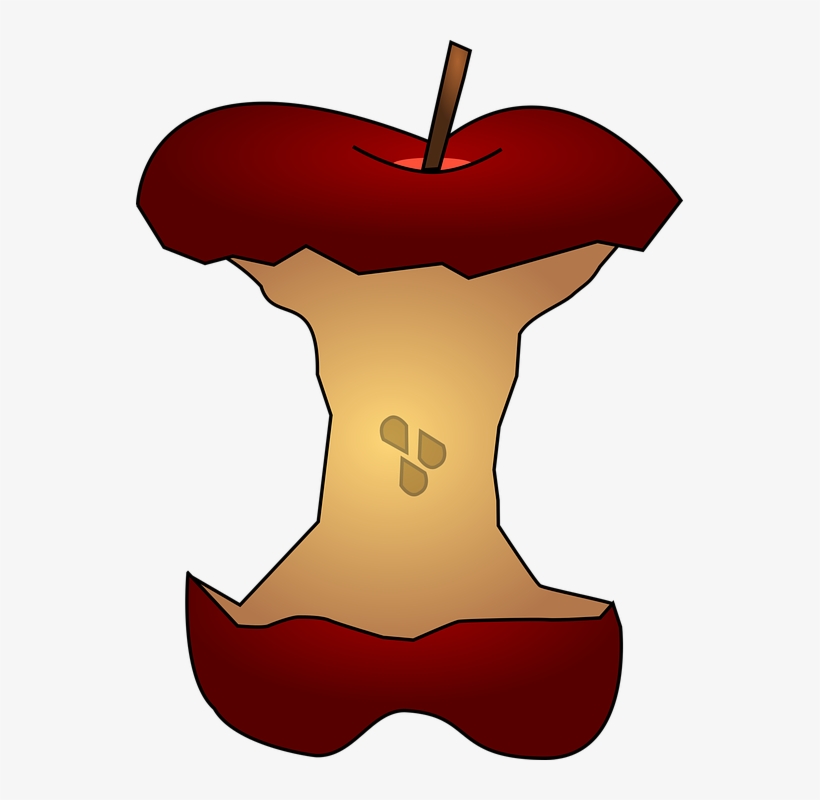 2345